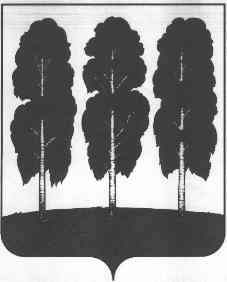 АДМИНИСТРАЦИЯ БЕРЕЗОВСКОГО РАЙОНАХАНТЫ-МАНСИЙСКОГО АВТОНОМНОГО ОКРУГА - ЮГРЫРАСПОРЯЖЕНИЕот  15.11.2022                                                     	№ 739-рпгт. БерезовоО внесении изменений в распоряжение администрации Березовского района от 26.12.2020№ 969-р «О создании контрактной службы администрации Березовского района и признании утратившими силу некоторых муниципальных правовых актов администрации Березовского района»	В соответствии с Федеральным законом от 05 апреля 2013 года № 44-ФЗ «О контрактной системе в сфере закупок товаров, работ, услуг для обеспечения государственных и муниципальных нужд»:1.Внести в приложение 2 к распоряжению администрации Березовского    района   от  26.12.2020 № 969-р «О создании контрактной службы администрации Березовского района и признании утратившими силу некоторых муниципальных правовых актов администрации Березовского района» следующее изменение:1.1.Ввести в состав работников контрактной службы заказчика администрации Березовского района Стрекаловских Александра Юрьевича – и.о.заведующего отделом архитектуры и градостроительства.2.Отделу информатизации, защиты информации и связи оформить электронную подпись работнику контрактной службы.3. Руководителю структурного подразделения администрации Березовского района обеспечить внесение соответствующих изменений в должностную инструкцию работника, на которого возложено исполнение обязанностей по исполнению части функций и полномочий контрактной службы.4.Разместить настоящее распоряжение на официальном веб-сайте органов местного самоуправления Березовского района.5. Настоящее распоряжение вступает в силу после его подписания.Глава района                                                                                                       П.В. Артеев